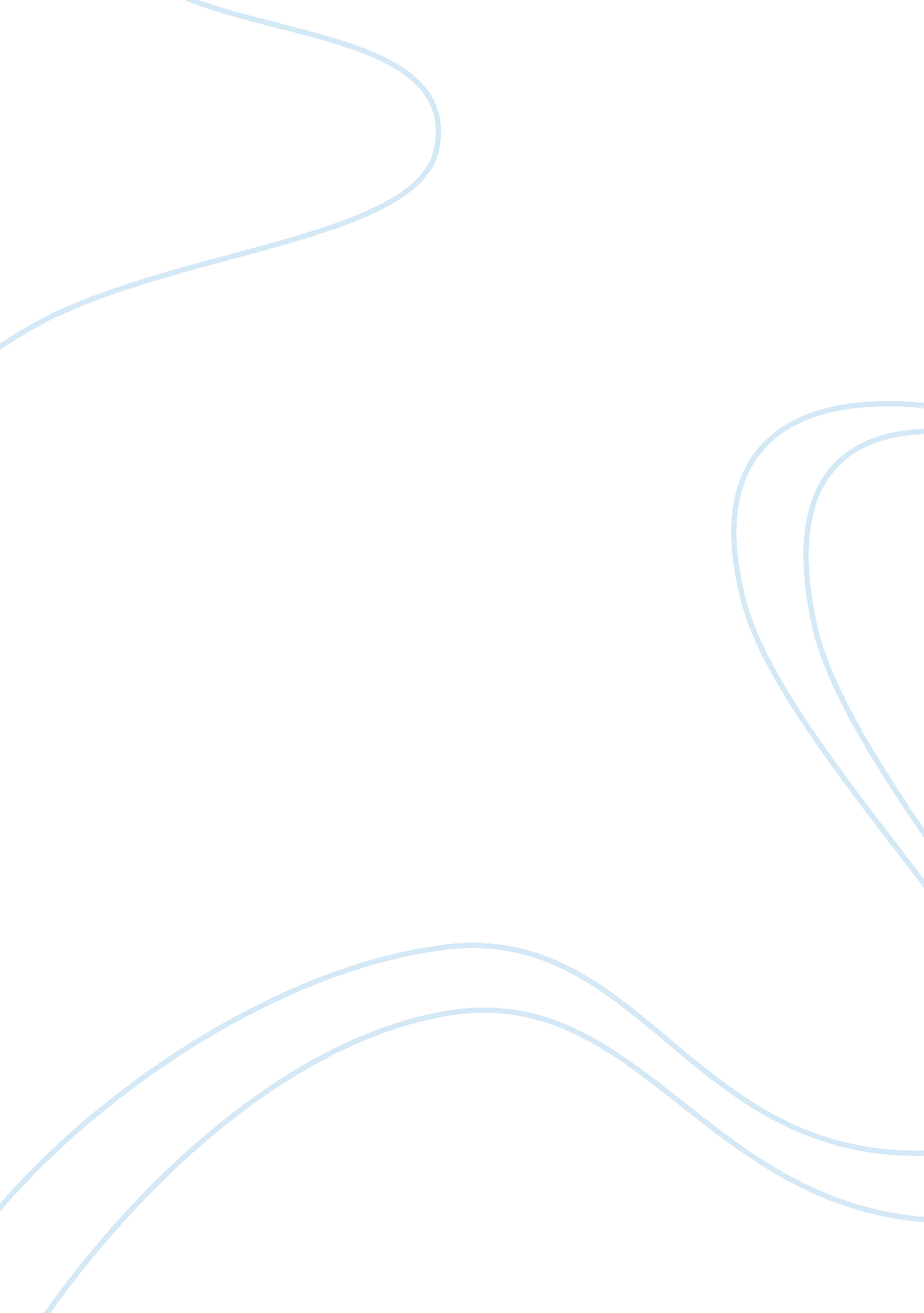 Black panther party essayBusiness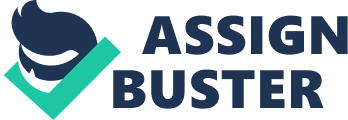 The Black Panther Party should be remembered because it reformed the way African Americans were treated, making everyone equal. Through much trial and error, they succeeded in bringing equality to everyone. This organization was created in Oakland, California, by two men named Huey Newton, and Bobby Seale on October 15, 1966. Its initial purpose was to protect African Americans against police brutality, but later they expanded to equality for everyone. They also created many service organizations for the poor, such as the Free Breakfast for Children Program. This organization relied on a Ten Point program, which were the rules they followed. The ten points were: 1. We want freedom, we want power to determine the destiny of our black community. 2. We want full employment of our people. 3. We want education for our people that exposes the true nature of this decadent American society. 4. We want an end to the robbery by the white man of our community. 5. We want decent housing, fit for the shelter of a human being. 6. We want all black men to be exempt from the military. 7. We want to end police brutality and the murdering of black people. 8. We want all black people to have freedom. 9. We want all black people to have a jury of their group, if trialed. 10. We want land, bread, housing, education, clothing, justice, and peace. These rule are just saying that everyone should be equal. There was some controversy about whether this incorporation was good or not, because of the excessive violence. They each carried a weapon, and there was no problem, as long as it was shown and not pointed at anyone. Several incidents, including the murder of a police officer, led to people thinking of this organization as violent. Many people thought of this more like a gang than a self defense organization. Later, in 1989, a New Black Panther Party was created. Overall, the Black Panther Party has fought for its rights and made sure everyone was equal. It wasn’t easy, but they got it done. 